Российская Федерация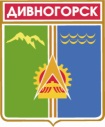 Администрация города ДивногорскаКрасноярского края П О СТ А Н О В Л Е Н И Е_____._____.2017		            	г. Дивногорск				№ __________Об отверждении административного регламента исполнения муниципальной функции «Осуществление муниципального контроля за обеспечением сохранности автомобильных дорог общего пользования местного значения муниципального образования город Дивногорск»          В соответствии с Федеральным законом от 06.10.2003 № 131 ФЗ «Об общих принципах организации местного самоуправления в Российской Федерации», Федеральным законом от 08.11.2007 № 257-ФЗ «Об автомобильных дорогах и о дорожной деятельности в Российской Федерации и о внесении изменений в отдельные законодательные акты Российской Федерации», Федеральным законом от 26.12.2008 № 294- ФЗ «О защите прав юридических лиц и индивидуальных предпринимателей при осуществлении государственного контроля (надзора) и муниципального контроля», Федеральным законом от 27.07.2010 № 210 – ФЗ «Об организации предоставления государственных и муниципальных услуг», руководствуясь ст. 43 Устава города,ПОСТАНОВЛЯЮ:Утвердить административный регламент исполнения муниципальной функции по осуществлению муниципального контроля за сохранностью автомобильных дорог общего пользования местного значения муниципального образования город Дивногорск, согласно приложению №1.Опубликовать настоящее постановление в газете «Огни Енисея» и разместить на официальном сайте администрации города в информационно – телекоммуникационной сети «Интернет».Контроль за исполнением данного постановления возложить на заместителя Главы города Урупаху В.И.Глава города                                                                                           Е.Е. Оль